ODGOJNO – OBRAZOVNO PODRUČJE: IZOBRAZBA U OBAVLJANJU POSLOVAU ORMARU ČUVAMO NAŠU ODJEĆU. ORMAR NAM NE SMIJE BITI NEUREDAN!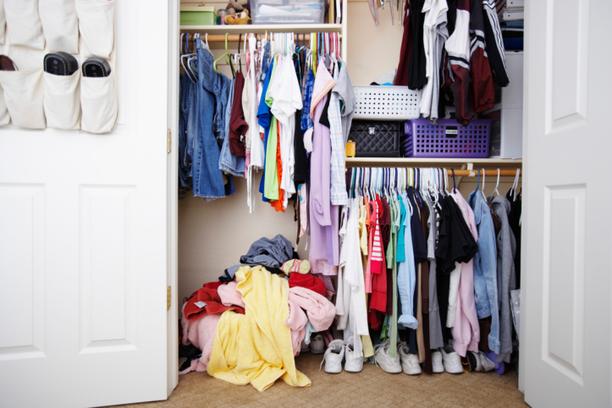 1. ZADATAK: DANAS JE TVOJ ZADATAK DA POSPREMIŠ ODJEĆU U SVOM ORMARU KAKO BI BIO UREDAN!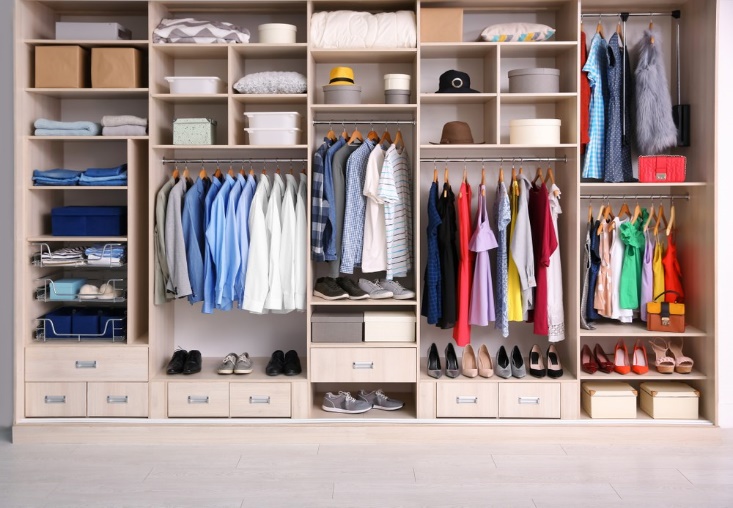   SLIJEDI UPUTE:IZVADI IZ ORMARA NAJPRIJE SVOJE HALJINE I KOŠULJE KOJE SE NALAZE NA VJEŠALICI!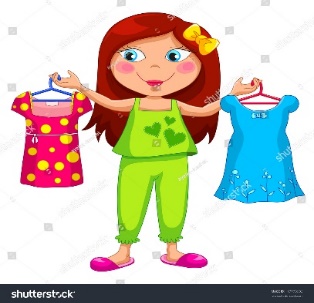        2. SVE HALJINE I KOŠULJE UREDNO SLOŽI NA            VJEŠALICE PA VRATI NATRAG U ORMAR!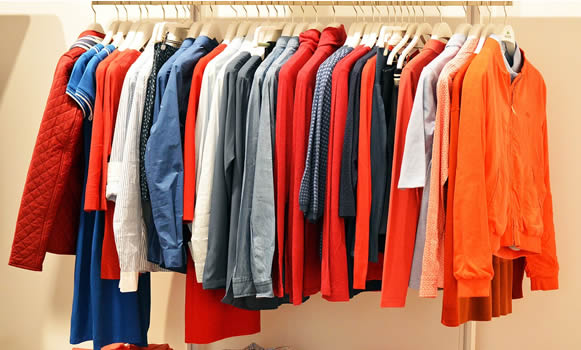 